Name       #      Class Period       Date      Scientific Revolution WebquestSection One: New Views of the UniverseWebsite for Section One

         1.  What was the old (incorrect) Ptolemic view of the universe?         2.  Summarize Copernicus’ heliocentric system.
Section Two: The New Scientific Method

      Website for Section Two     

          1.  What is the real goal of science?          2.  Describe the Inductive (Scientific) Method in your own words.Section Three: Newton Pulls it all Together

      Website for Section Three

          1. How did Newton picture light (Part II)?          2. What is Newton’s definition of gravitation (Part IV)?          3. How did Newton view Christianity and God (Part V)? Section Four: Other Scientific AdvancesOther Scientific AdvancesVesalius          What was Vesalius known for and what did he correct?
Boyle            2.  Boyle was the first prominent scientist to perform _________  _________.  Why is this significant to science? 3.  Boyle's best known contribution to scientific knowledge is the 1661   publication of this.Harvey
4.  What did Harvey research and what did he discover?Historical Figure ResumeDirections: You will choose a famous historical figure from the Scientific Revolution. Then, you will research this person’s life in order to create a biographical resume for this person in which you highlight their achievements. You can choose from the following scientists;Galileo Nicolas CopernicusFrancis BaconRobert BoyleIsaac NewtonWilliam Harvey Andreas VesaliusStep 1:  Choose the historical figure you wish to use for this project.This figure must meet the following minimum requirements:Was a scientist during the Scientific RevolutionMade a historical contribution during that eraStep 2: Research your historical figure.You must have a minimum of 3 valid sources from which you gather your research.The ONLY ACCEPTABLE INTERNET SOURCES ARE:College/ School Research SitesOnline Encyclopedias (NOT Wikipedia!)Academic related history search enginesHistory.com and biography.comStep 3: Put your research together in the format of a typed formal resume.The resume MUST contain the categories belowPersonal Information: name, nation in which they lived the majority of their life, birth date, marital status, number of children, etcProfessional Experience: employment history, employers’ names, locations, years of employment, job descriptions (beginning with the most recent), and any special responsibilities they may have had Whether they were a farmer, union organizer, or public speaker, your historical figure had some kind of job!Educational Background: school names and years attended (beginning with most recent date), degrees held, major/minor areas of studyAccomplishments and Awards or Honor: special successes that your person would have been very proud of, any works that they had published awards and honors received for achievement References: names of people with whom your historical figure was closely associated during his/her lifetime and, if at all possible, include a way to contact them (ex: name of their business/organization, city they lived in, etc)You should also include a picture of your Scientist at the top of your resume. Use the example of Henry Tudor to help you create your resume. Henry Tudor 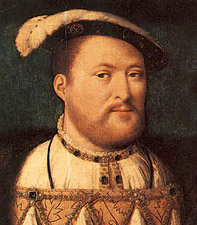 St. James’s Palace, London, England PROFESSIONAL INFORMATION: Henry the Eighth, by the Grace of God, King of England, France and Ireland, Defender of the Faith and of the Church of England and also of Ireland in Earth Supreme HeadPERSONAL INFORMATION: Born June, 28 1491Succeeded father King Henry VII on June 24, 1509Marriages:Catherine of Aragonm. 1509 - 1533Anne Boleynm. 1533 - 1536Jane Seymourm. 1536 - 1537Anne of Clevesm. 1540 Jan. - JulyKathryn Howardm. 1540 - 1542Katherine Parrm. 1543 – Present Children:    Mary Tudor (Mother: Catherine)    Elizabeth Tudor (Mother: Anne B.)    Edward Tudor (Mother: Jane; heir) EDUCATIONAL BACKGROUND:Tutors of the Royal Court, supervised by grandmother, Margaret BeaufortLessons included: languages, grammar, theology, history, rhetoric, logic, philosophy, sports, arithmetic, logic, literature, geometry, music, astronomy, navigation, cartography Outdoor Activities: riding, jousting, tennis, archery, hunting, dancingACCOMPLISHMENTS AND AWARDS OR HONORS:Mounted biggest invasions of France since the reign of King Henry VKnown as the “Father of the English Navy”Given the title 'Defender of the Faith' by Pope Leo X Led the religious reformation in England and proclaimed ‘Head of the English Church’Decreased  the power of the nobles and increased the power of Parliament and the monarchyA keen musician, composed 'Greensleeves' and 'Helas Madame'Speaks English, French, Spanish, Italian German, Latin, & Greek REFERENCES: Charles Brandon, Duke of Suffolk, Advisor and Courtier, LondonThomas Howard, Earl of Surrey and Duke of Norfolk, Courtier and Son-in-law, LondonJohn Dudley, Duke of Northumberland, Viscount Lisle, Earl of Warwick, Courtier, London Margaret Tudor, Queen of Scotland, Sister, Methven Castle, Scotland Katherine Parr, Wife, St. James’s Palace Name of Historical FigurePlace of Residence PROFESSIONAL INFORMATION:researchresearchresearchresearchPERSONAL INFORMATION:researchresearchresearchresearchEDUCATIONAL BACKGROUND:researchresearchresearchACCOMPLISHMENTS AND AWARDS OR HONORS:researchresearchresearchresearchREFERENCES: name, contact infoname, contact infoname, contact info